Как закрыть банковскую карту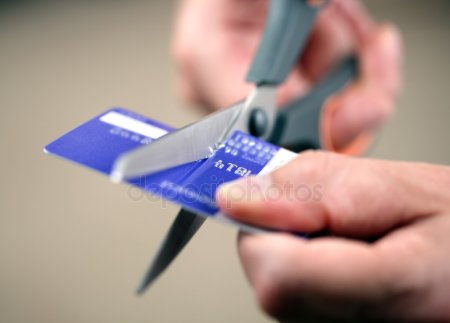 Некоторые клиенты банка - физические лица (потребители), использующие банковские карты, полагают, что по истечении срока действия карты договорные отношения с банком автоматически расторгаются или, что если не пользоваться банковской картой, то и платить за нее не придется.Это ошибочное мнение, которое может повлечь неприятные последствия:- банк может потребовать уплатить комиссию за годовое обслуживание карты, а при наличии на счете карты денежных средств списать сумму комиссии со счета;- после списания суммы комиссии может возникнуть кредитная задолженность перед банком, на которую будут начисляться проценты, если карта кредитная или с установленным лимитом овердрафта. Как следствие - просроченная задолженность, испорченная кредитная история и денежные потери.Договор на выпуск и обслуживание банковской карты имеет две составляющие: открытие и обслуживание банковского счета и выпуск пластиковой карты, которая является лишь инструментом доступа к банковскому счету. У карт может заканчиваться срок действия, они могут перевыпускаться с новыми реквизитами, карт в рамках одного договора вообще может быть несколько, при этом счет всегда один и реквизиты его не меняются. Счет не закрывается автоматически, если что-то произойдет с картой. Обратите внимание!Избежать возможных негативных последствий просто. Необходимо лишь должным образом расторгнуть заключенный ранее с банком договор на выпуск и обслуживание карты.Для этого рекомендуем придерживаться следующего алгоритма.Шаг 1. Погасите сумму задолженности по карте, если карта кредитная или с установленным лимитом овердрафта, либо снимите со счета собственные денежные средства.Если на счете карты есть ваши собственные денежные средства, можно снять их или перевести на иной счет, чтобы остаток на счете был равен нулю. Этого можно не делать заранее, но тогда деньги могут быть возвращены вам только после фактического закрытия счета. Обратите внимание!Шаг 2. Обратитесь в отделение банка и сообщите о намерении расторгнуть договор.При обращении в банк потребуется подписать соответствующее заявление и сдать банковскую карту для последующего уничтожения. Заявление оформляется по форме банка, в нем должно быть указано, что вы просите закрыть счет. Как правило, возврат карты в банк не является жестким требованием, но в любом случае она будет заблокирована банком в этот же день.Шаг 3. Дождитесь фактического закрытия счета банковской карты и расторжения договора.Период между подачей заявления и закрытием счета может достигать 45 дней. Конкретный срок закреплен в договоре. Столь длительный период связан с требованиями международных платежных систем и техническими особенностями расчетов по банковским картам. Уважаемые новгородцы! Если у Вас возникнут вопросы по применению норм законодательства в сфере защиты прав потребителей, обращайтесь за разъяснениями в центр по информированию и консультированию потребителей ФБУЗ «Центр гигиены и эпидемиологии в Новгородской области» по телефонам: 8 (8162) 77-20-38; 73-06-77, а так же на э/адрес: zpp.center@yandex.ru или  приходите на личный прием по адресу: В.Новгород, ул.Германа, д. 29-а, каб. 1; 3; 10.Для вас размещены памятки, образцы претензий, исковых заявлений и другая полезная информация для потребителей на сайте ФБУЗ «Центр гигиены и эпидемиологии в Новгородской области» www.cgvnov.ru, а также на ГОСУДАРСТВЕННОМ ИНФОРМАЦИОННОМ РЕСУРСЕ В СФЕРЕ ЗАЩИТЫ ПРАВ ПОТРЕБИТЕЛЕЙ http://zpp.rospotrebnadzor.ru 